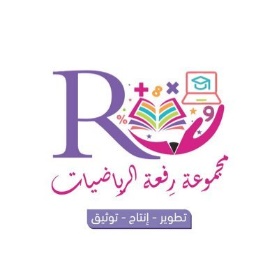 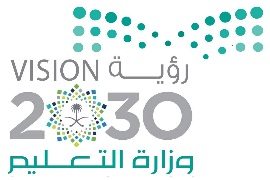 اختبار الرياضيات لصف الاول متوسط الفصل الدراسي الأول ( الدور الأول ) لعام 1444هـالاسم: ............................................ رقم الجلوس: ...................ج) حلي المعادلة س – 2= 1 وتحققي من الحل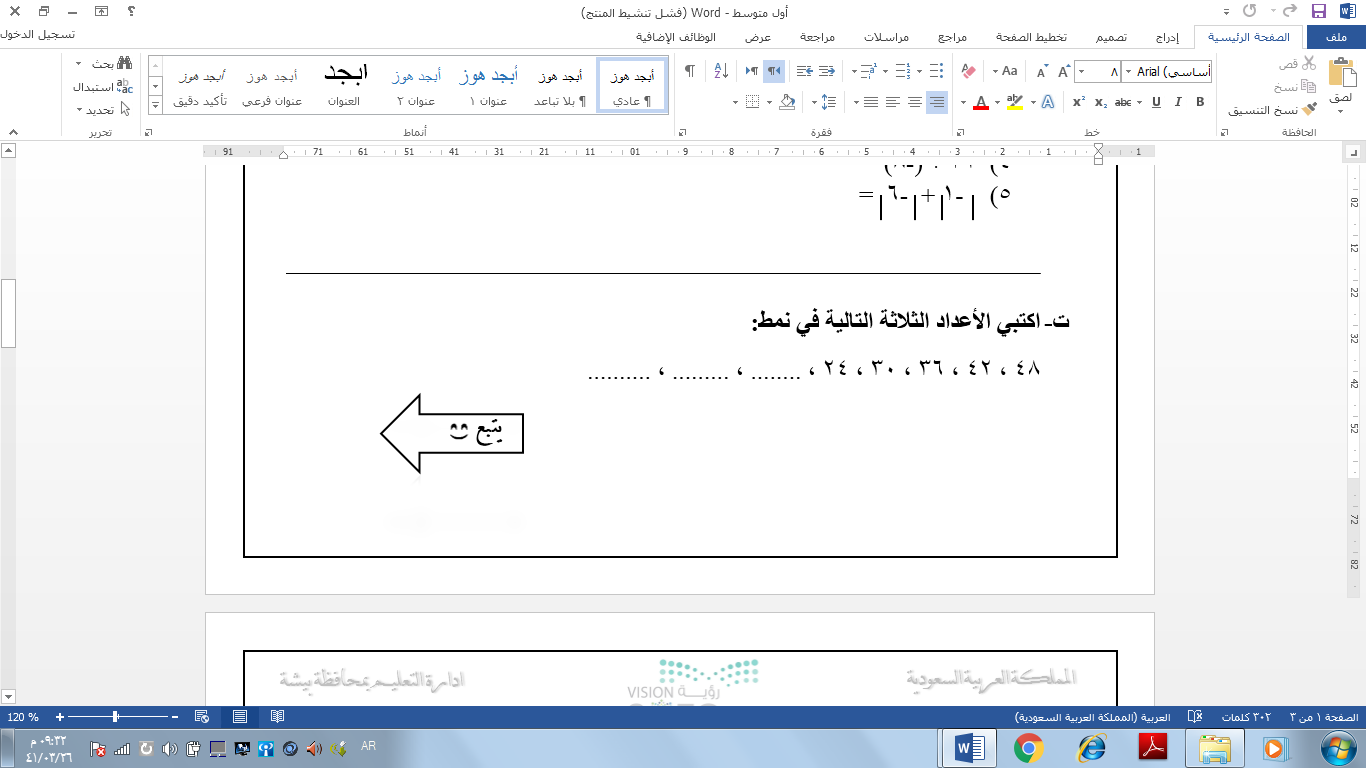 السؤال الأول:أكملي الفراغات التالية بما يناسبها: ناتج ثلاثة تربيع = ....................الصيغة الاسية للعد 2 × 2 × 2 =............العددان التاليان في النمط 4 ، 9 ، 14 ، 19 ، ......... ، ..........يسمى فرع الرياضيات الذي يتعامل مع عبارات تحتوي متغيرات.............................هي قياس المنطقة المحصورة داخل المستطيل. تسمى المعادلة ص = 2س + 1 معادلة ...............ناتج 34 = ..................................هو رمز يمثل كمية غير معلومة.الاعداد التي تبعد المسافة نفسها عن الصفر على خط الأعداد لها ...............أكملي الجدول وحددي المجال والمدى لــ ص = 2س.المجال =المدى =السؤال الثاني: اختاري الاجابة الصحيحة من بين الخيارات التالية:إذا كانت م = 5 فإن م – 1 =ناتج 14 – 17 هوحل المعادلة 6جـ = 18يمكن كتابة القوة الرابعة للعدد ستهأوجدي الناتج في كل مما يأتي:12 + (-9) =-36 ÷ (-4) =5 × (-11) =السؤال الثالث: ضعي علامة √ أمام العبارة الصحيحة وعلامة × أمام العبارة الخاطئة: قيمة (11 -2) ÷ 9 يساوي 1 (   )حل المعادلة ص – 18 = 20 ذهنيًا هو 2 (   ) -4 > -6 (   )مجموع إي عدد ونظيرة الجمعي يساوي 1 (   ) الصيغة الرياضية هي معادلة تبين العلاقة بين كميات محددة (   )المقدار 6 + 4 × 3 هو معادلة (   ) المحيط هو المسافة حول الشكل الهندسي (   )يتكون المستوى الاحداثي من تقاطع خطي أعداد متعامدين يقسمان المستوى إلى ست مناطق (   )│-9│ + │-5│= 14 (   )ب) مثلي بيانيًا مجموعة الاعداد الآتية على خط الاعداد:{ 11 ، -5 ، -8 }